СемінарВикористання енергії сонця для виробітку електроенергії в рамках спеціального пілотування енергоефективної компоненти другої фази Проекту МРГІвано-Франківськ, 14-16 жовтня 2015Досвід Тернопільської областіЗагальний досвід    Тернопільської області.Загалом у    Тернопільській області в рамках другої фази Проекту МРГ реалізовано 3 МП з використанням енергії сонця для виробітку електроенергії. З них:2 МП з вуличного освітлення1 МП з часткового заміщення споживання електроенергії з мережі на освітянських об’єктах (переважно для забезпечення освітлення в класних приміщеннях)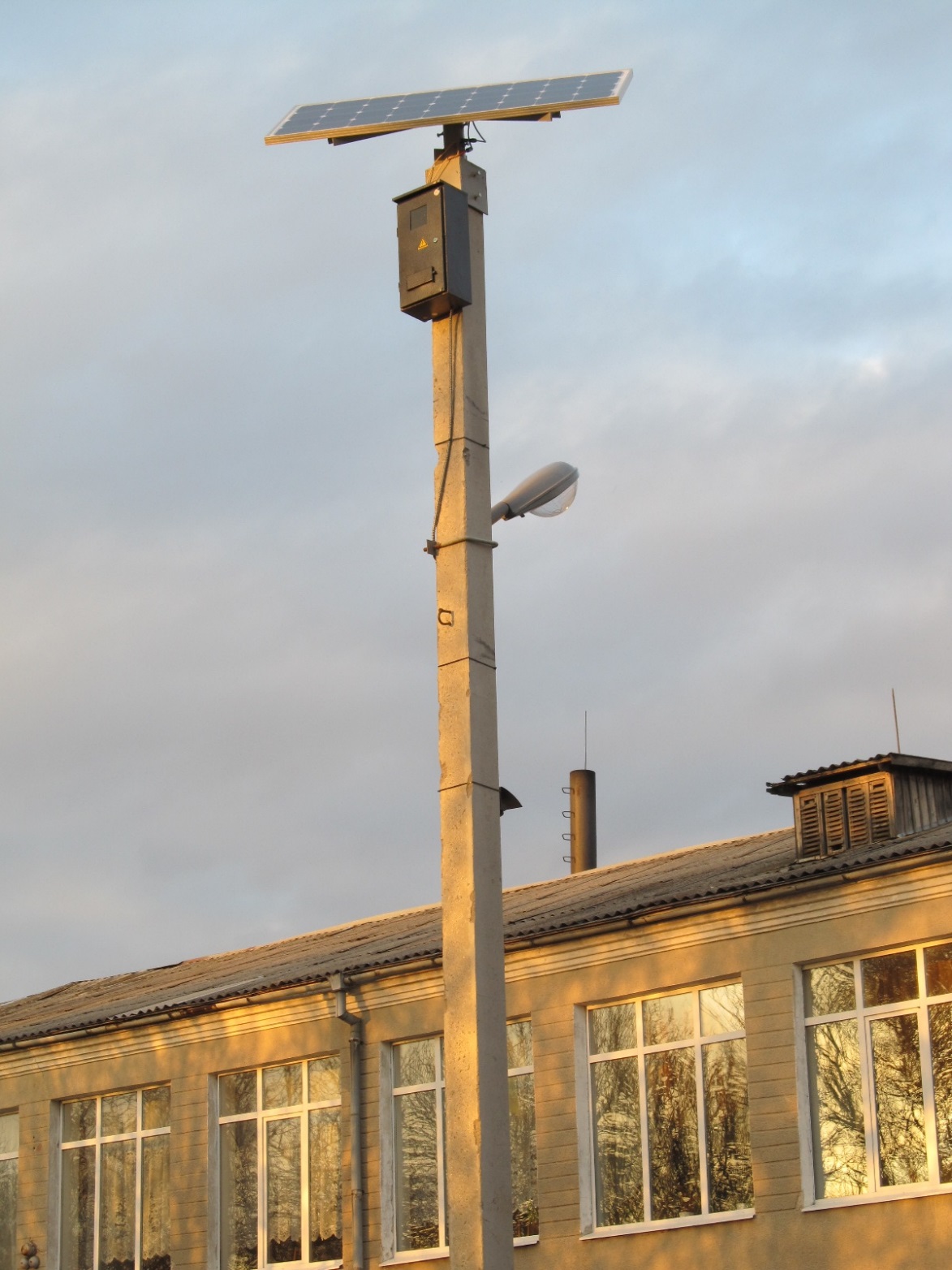 МП «Інноваційні енергоефективні заходи по  вуличному освітленню села Старий Олексинець. Модернізація мережі з використанням ВДЕ (енергія сонця)»ОГ: «Добринь»Контактна особа від ОГ: Довгополюк М.А., тел. 0982510639Проектувальник: СПД-Хованець В.В., м. Тернопіль,  тел. (067) 813-33-31Підрядник: ТОВ «Торговий Дім «Біла Смуга», м. Київ, вул. Смірнова-Ласточкіна, 3/5, тел. (044) 545-71-04 Технічні деталі:          Загальне враження від роботи:  Встановлені датчики руху дозволяють економно витрачати заряд акумулятора. Світлодіодний ліхтар працює таким чином: автоматичний датчик день-ніч вмикає ліхтар, коли надворі стемніє, але ліхтар 28 Вт світить на третину своєї потужності, тобто близько 10 Вт/год. (черговий режим). І тільки при появі рухомого об’єкту спрацьовує  датчик руху і ліхтар починає працювати на повну потужність 28 Вт. Такий алгоритм роботи дозволяє нам економно використовувати накопичену енергію, збільшує автономний час роботи системи майже вдвоє, що актуально в зимовий період,  дає можливість досягнути балансу між видобутком енергії та її витратою. Недоліком є те, що в  зимовий час при похмурій погоді акумулятор недозаряджується.Проблеми під час експлуатації: через 5 місяців роботи вийшов з ладу контролер і був замінений по гарантії підрядником. Способи оптимізації системи: для даної місцевості варто встановлювати сонячні панелі більшої потужності.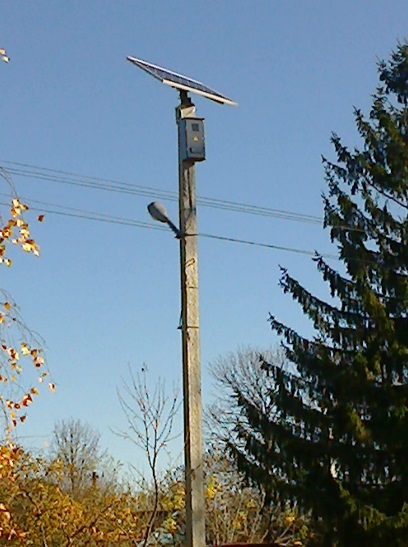 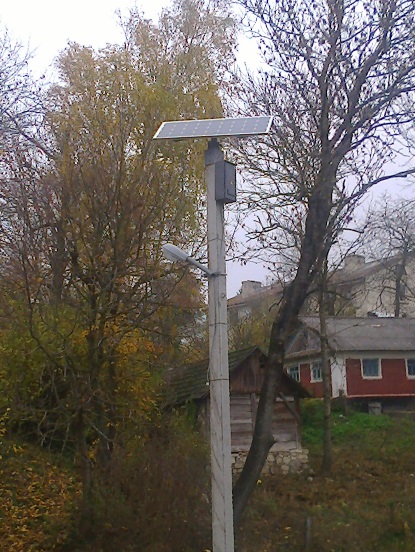 МП «Інноваційні енергоефективні заходи вуличного освітлення села Зубрець Бучацького району Тернопільської області. Модернізація вуличного освітлення з використанням ВДЕ (енергії сонця)»ОГ: «Відродження -2012»Контактна особа від ОГ: Пастух СвітланаБогданівна,  тел.:   0964055761Проектувальник: СПД-Хованець В.В., м. Тернопіль,  тел. (067) 813-33-31Підрядник: ТОВ «Торговий Дім «Біла Смуга», м. Київ, вул. Смірнова-Ласточкіна, 3/5, тел. (044) 545-71-04Технічні деталі:Загальне враження від роботи: світло якісне, освітленість під опорою достатня, виконавці робіт додатково встановили датчики руху , які дають можливість економити енергію,  в хмарний період (кілька хмарних днів поспіль) влітку не впливають на роботу освітлення, а  взимку особливо грудень місяць, кили мало сонячних днів , заряду акумуляторної батареї недостатньо і лампа горить 3-4  год., в день і контролер відключає світло не даючи розрядитись акумуляторній батареї, однак світильники світять зимою майже кожний день.Проблеми під час експлуатації: через 2 місяці роботи вийшов з ладу 1 датчик руху із 24 і був замінений по гарантії виконавцем робіт.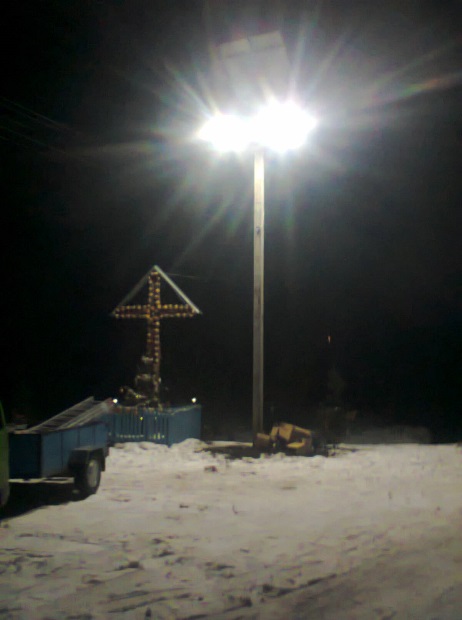 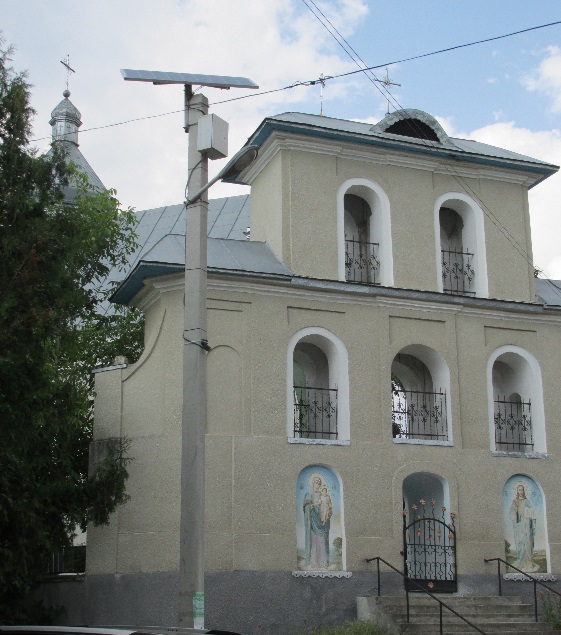 МП «Інноваційніенергоефективні заходи в ЗОШ І-ІІІ ст. в с.Висипівці, капітальний ремонт системигарячоговодопостачання та опалення з встановленнямсистемисонячнихколекторів»ОГ: «Червона калина»Контактна особа від ОГ: Парій Леся Григорівна,  тел – 096-3456007Проектувальник: ПМП «Нортон», м. Тернопіль, вул. Миру, 2, тел. (067) 350-48-08Підрядник:  ТОВ «ТОМ-ІнвестБуд»,  Тернопільська обл,Тернопільський р-н, с.Петриків, вул.Вояків УПА 1/12, тел. 53-20-76,53-51-55Технічні деталі:Загальне враження від роботи:  позитивне, оскільки ідуть мінімальні затрати на нагрівання води, температуру нагрівання можна контролювати, система працює в автоматичному режимі.Проблеми під час експлуатації:  Експлуатацією сонячного колектора задоволені, єдиним недоліком є те, що рівень найбільшої активності сонця припадає на червень-серпень, коли у школі літні канікули, через це немає змоги використовувати сонячні колектори з максимальною ефективністю. Під час експлуатації відбуваються втрати теплоносія, що вимагають його закупку і поповнення.Способи оптимізації системи:    Для більш ефективного використання системи потрібно збільшити площу сонячних колекторів,  придбати генератор для роботи насоса під час аварійних відключень електроенергії, продумати регулярне використання гарячої води в літній період.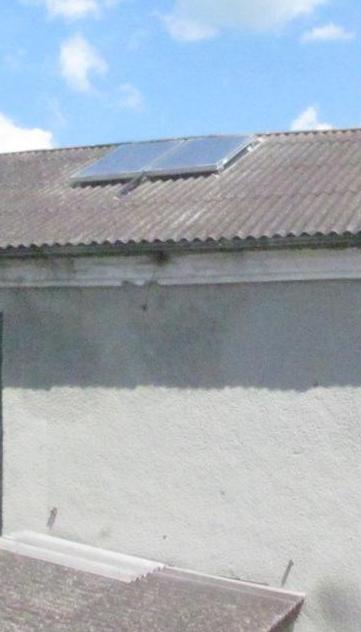 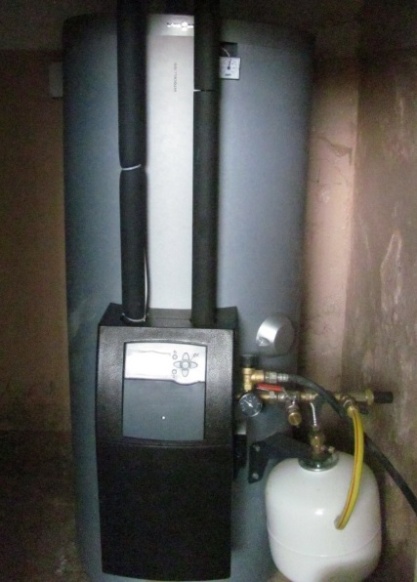 Тип мережіТип опориТип світильниківТип сонячної батареїТип акумулятораТип контролераТип інвертораАвтономні модуліЗалiзобетонні одностоякові
опори для ВЛ 0,38 кВi 6-10 кВ [iз траверсами]
марки П1-2 
 серiя 3.407.1-136 випуск 1Свiтильник KSL 28MСонячна панель з кріпленням 140Вт/12вАкумулятор AGM 12-45Контролер LS1024RDвідсутнійТип мережіТип опориТип світильниківТип сонячної батареїТип акумулятораТип контролераТип інвертораАвтономні модуліЗалізобетонні одностоякові опори для ВЛ 0,38 кВ і 6-10 кВ (із траверсами, 9 м, виробник Тернопільський завод залізобетонних конструкцій«KSL 28M», 20 Вт, світодіод-ний елемент виготовляв-ся у Львові.«KV140 ВТ/12в», 140 Вт, виробник «Китай»«AGM 12-45», 45 А-год., виробник «США», розміщений на опорі«EPSolarLS1024RD» виробник «Китай» Встановле-ний на опорінемаєТип обладнанняХарактеристики сонячного колектораБойлерТип контролераІнші характеристик (за необхідністю)ГеліосистемаСонячний колектор площею абсорбера 3,84м2 (аналог - Atmosfera CBK-А250-58-1800) в комплекті з повітровідвідним клапаном  (3/8М + кран 3/8), тепловим насосом (аналог - 2-12 l/minWilost 25/6), гідравлічним  приєднання (аналог - NanoflexDn 16)Бойлер  (аналог - ЕСО 200) в комплекті з  розширювальним  баком  (аналог – ZILMET)Контролер геліосистеми (аналог - Atmоsfera CK 530С8)-Потужний плоский сонячний колектор з мідним поглиначем VITOSOL 200-F виробник  «Viessmann» (Німеччина)- Теплообмінник Vitocell 100-В (250л) виробник  «Viessmann» (Німеччина)